Interní číslo smlouvy AMU: 237/004/21KUPNÍ SMLOUVAuzavřená mezi smluvními stranami podle § 2079 a násl. zákonač. 89/2012 Sb., občanského zákoníku, v platném zněníČlánek ISmluvní stranyAkademie múzických umění v Praze(týká se Divadelní fakulty, dále též „DAMU“)Veřejná vysoká škola dle z.č. 111/1998 Sb., v platném znění  Sídlo: Malostranské nám. 12, 118 00 Praha 1, Česká republika
IČO: 61384984, DIČ: CZ61384984Bankovní spojení: xxxJednající: PhDr. Ingeborg Radok Žádná, rektorkaOsoba oprávněná k věcným jednáním: Běla Chocová, e-mail: bela.chocova@damu.cz,  tel. 234 215Interní číslo akce: 237/48-17-055/01(dále jen „Kupující“)aObchodní firma: Profi-DJ s.r.o.Sídlo: Košinova 3105/18a, 61200 BrnoPrávní forma: s.r.o.Zápis v obchodním rejstříku vedený u Krajského soudu v Brně spisová značka C 82994Plátce DPH: anoIČ: 02927195 , DIČ: CZ02927195Jednající: jméno, příjmení, funkce Petr Zouhar, vedoucí e-shopuOsoba oprávněná k věcným jednáním: Petr Zouhar, telefon: xxx e-mail: xxx(dále jen „Prodávající“)Článek IIPředmět smlouvyPředmětem plnění dle této smlouvy je objednávka prvků mobilního pódiového systému dle seznamu v příloze č. 1 (dále jen „předmět koupě“).Prodávající se touto smlouvou zavazuje kupujícímu předmět koupě odevzdat a umožnit mu nabytí vlastnického práva k předmětu koupě. Kupující se zavazuje předmět koupě od prodávajícího převzít a zaplatit prodávajícímu sjednanou kupní cenu, vše za podmínek ve smlouvě dále uvedených.Článek III.Kupní cena Kupní cena předmětu koupě byla stanovena dohodou mezi kupujícím a prodávajícím podle zákona č. 526/1990 Sb., o cenách, v platném znění, a to takto: Cena bez DPH: 		130 564,88 KčDPH:			34 707,12 KčCena včetně DPH:    	165 272,- Kč (slovy: stošedesátpěttisícdvěstěsedmdesátdvakorun)Smluvní strany sjednaly, že cena je konečná a je závazně vyjádřena a stanovena v českých korunách. Součástí ceny je doprava. Cena zahrnuje veškeré náklady prodávajícího spojené s plněním závazků vyplývajících z této smlouvy.Článek IVDodání a převzetí předmětu koupěProdávající je zavazuje předmět koupě kupujícímu dodat a nainstalovat do místa plnění, kterým je Klinické pracoviště Katedry výchovné dramatiky DAMU sídlící na adrese Divadlo Drak a Mezinárodní institut figurálního divadla o.p.s., Hradební 632, Hradec Králové 500 03. Za kupujícího je předmět koupě oprávněna převzít: Barbora Kalinová, tel. xxx, email: xxx Termín dodání nejpozději do 15. 6. 2021Předmět koupě řádně dodaný a nainstalovaný v souladu s touto smlouvou, je kupující povinen protokolárně převzít a prodávajícímu potvrdit.Článek V Vlastnické právo kupujícího, nebezpečí škody na předmětu koupěVlastnické právo k předmětu koupě kupující nabývá okamžikem protokolárního převzetí (např. potvrzený dodací list).Nebezpečí škody na předmětu koupě přechází na kupujícího v okamžiku, kdy předmět koupě protokolárně převezme, nebo – jestliže tak neučiní včas – v době, kdy mu prodávající předmět koupě v souladu s touto smlouvou dodá a kupující poruší svou povinnost předmět koupě převzít.Článek VIPlatební podmínkyDo 5 dnů od protokolárního předání předmětu koupě vystaví prodávající fakturu – daňový doklad. Faktura musí splňovat náležitosti daňového a účetního dokladu ve smyslu platných obecně závazných právních předpisů.Splatnost faktury je sjednána na 14 kalendářních dní ode dne prokazatelného doručení kupujícímu. Fakturu prodávající zašle emailem na adresu bela.chocova@damu.cz a faktury@amu.cz. Předmět emailu: Název organizace – číslo dokladu Přílohy: pouze 1 doklad (nezasílat více různých dokladů v jednom emailu, nejlépe formát ISDOC, případně čitelné PDF). Na faktuře bude mj. uveden text "Týká se projektu reg. č. CZ.02.2.69/0.0/0.0/16_015/0002404." Jinou formou nebude faktura akceptována.Dohodnutou kupní cenu dle čl. III této smlouvy zaplatí kupující prodávajícímu jednorázově bezhotovostním převodem na bankovní účet prodávajícího uvedený v záhlaví této smlouvy. Kupující je oprávněn vrátit prodávajícímu přede dnem splatnosti bez zaplacení fakturu, která nemá náležitosti uvedené výše nebo má jiné závady s uvedením důvodu vrácení. Prodávající je povinen podle povahy závad fakturu opravit nebo nově vyhotovit. Oprávněným vrácením faktury přestává běžet původní lhůta splatnosti. Nová lhůta splatnosti běží znovu ode dne doručení opravené nebo nově vystavené faktury kupujícímu.Článek VIIOdpovědnost za vady předmětu koupě, záruční dobaProdávající odpovídá za vady, které budou kupujícím zjištěny na předmětu koupě do 12 měsíců od jeho protokolárního převzetí. Vady předmětu koupě, zjištěné a oznámené kupujícím ve výše uvedené záruční době, je prodávající povinen odstranit na své náklady a ve lhůtě 30. dnů od jejich oznámení kupujícím.V případě, že prodávající vady na předmětu koupě v lhůtě stanovené v předchozím odstavci neodstraní, je kupující oprávněn zadat odstranění vad na náklady prodávajícího jinému odbornému dodavateli.Článek VIIISankcePro případ prodlení v povinnostech prodávajícího, zejména pro případ prodlení prodávajícího s dodáním a uvedením předmětu koupě do provozu a jeho předáním kupujícímu a pro případ prodlení prodávajícího s termínem odstranění vad díla dle čl. VII. této smlouvy, se stanovuje smluvní pokuta za každý i započatý den prodlení ve výši 0,5 % z celkové kupní ceny, kterou je kupující oprávněn vyúčtovat a prodávající povinen kupujícímu uhradit.Ujednáním o sankcích není dotčeno právo smluvních stran na náhradu škody vzniklé porušením smluvní povinnosti, jejíž splnění je smluvní sankcí zajištěno.Článek IXZávěrečná ustanovení1.	Nákup předmětu koupě se realizuje v rámci projektu „Zajištění kvality studia na AMU a posílení reflexe nejnovějších trendů v umělecké praxi“, registrační číslo projektu CZ.02.2.69/0.0/0.0/16_015/0002404. Projekt je realizován v rámci programu „Operační program Výzkum, vývoj a vzdělávání“ (dále "OP VVV"), číslo výzvy 02_16_015 s názvem „ESF výzva pro vysoké školy“.2.    Prodávající bere na vědomí, že je ve smyslu § 2 písm. e) zákona č. 320/2001 Sb., o finanční kontrole, v platném znění, osobou povinnou spolupůsobit při finanční kontrole a že je povinen plnit další povinnosti v souvislosti s výkonem kontroly dle zákona č. 255/2012 Sb., o kontrole, ve znění pozdějších předpisů. V tomto smyslu se pronajímatel zavazuje poskytnout, v rámci kontroly dle předchozí věty, potřebnou součinnost v rozsahu daném uvedeným zákonem a poskytnout přístup ke všem dokumentům souvisejícím s plněním této smlouvy, včetně dokumentů podléhajících ochraně podle zvláštních právních předpisů. K této povinnosti je prodávající povinen zavázat rovněž své poddodavatele v případě, že se budou podílet na plnění této smlouvy. Prodávající je v takovém případě povinen zajistit a financovat veškerá případná poddodavatelská plnění nutná k řádnému splnění jeho povinností dle této smlouvy a nese za ně odpovědnost v plném rozsahu. Prodávající je rovněž povinen poskytnout všem orgánům oprávněným k provádění kontroly/auditu (poskytovatel dotace, příslušný Řídicí orgán operačního programu, Ministerstvo financí, orgány finanční správy, Nejvyšší kontrolní úřad, Evropská komise a Evropský účetní dvůr, případně další orgány oprávněné k výkonu kontroly) veškeré informace a doklady týkající se či související s realizací projektu. 3. Prodávající je povinen archivovat originální vyhotovení této smlouvy včetně jejích dodatků, a originály dalších dokladů vztahujících se k projektu ve lhůtě min. do 31. 12. 2033, po kterou musí být originální dokumenty k dispozici kontrolním orgánům, pokud legislativa nestanovuje pro některé typy dokumentů dobu delší (např. zákon č. 499/2004 Sb., o archivnictví a spisové službě a o změně některých zákonů, ve znění pozdějších předpisů). Lhůta byla nastavena s ohledem na čl. 140 obecného nařízení, které stanovuje, že doba, po kterou musí být originální dokumenty k dispozici Komisi a Evropskému účetnímu dvoru v souladu s článkem 140 Obecného nařízení, jsou dva roky od předložení účetní závěrky OP VVV, v níž jsou zahrnuty konečné výdaje ukončené činnosti a s ohledem na ustanovení § 44a odst. 11 rozpočtových pravidel (zákon č.218/2000 Sb., ve znění pozdějších předpisů). Po tuto dobu je pronajímatel povinen umožnit osobám oprávněným k výkonu kontroly projektů provést kontrolu dokladů souvisejících s plněním této smlouvy, zejména poskytovat požadované informace a dokumentaci zaměstnancům nebo zmocněncům pověřených orgánů kontroly provádění projektu v rámci OP VVV, a je povinen vytvořit výše uvedeným osobám podmínky k provedení kontroly vztahující se k realizaci projektu a poskytnout jim při provádění kontroly součinnost. Dále musí být veškeré dokumenty a smluvní písemnosti zabezpečeny před ztrátou, odcizením nebo znehodnocením.4.  Uchovávání dokumentů a dokladů spisů spojených s OP VVV se řídí zákonem o archivnictví a spisové službě (zákon č. 499/2004 Sb., ve znění pozdějších předpisů), dále ustanoveními Obecného nařízení, zejména čl. 140, Nařízením Komise v přenesené pravomoci (EU) č. 480/2014, stanovující podrobné minimální požadavky na auditní stopu, pokud jde o účetní záznamy, které mají být uchovány, a o podklady, které mají být uchovávány na úrovni certifikačního orgánu, řídicího orgánu, zprostředkujících subjektů a příjemců podpory a Prováděcím nařízením Komise (EU) č. 821/2014 ze dne 28. července 2014, kterým se stanoví pravidla pro uplatňování nařízení (EU) č. 1303/2013 Evropského parlamentu a Rady, pokud jde o podrobná ujednání pro převod a správu příspěvků z programu, podávání zpráv o finančních nástrojích, technické vlastnosti informačních a komunikačních opatření k operacím a systém pro zaznamenávání a uchovávání údajů.5.    Právní vztahy neupravené výslovně touto smlouvou, se řídí českým právem, zejména pak z. č. 89/2012 Sb., občanským zákoníkem, v platném znění.6.     Ustanovení této smlouvy lze měnit a doplňovat formou písemných dodatků po vzájemné dohodě obou smluvních stran. Dodatky musí být jako takové označeny, číslovány nepřerušenou číselnou řadou a podepsány oprávněnými osobami obou smluvních stran. Dodatek musí obsahovat dohodu o celém textu smlouvy a musí být jako takový označen. Jiné formy změny smlouvy smluvní strany vylučují. 7.    Tato smlouva vyvolává právní následky, které jsou v ní vyjádřeny, jakož i právní následky plynoucí ze zákona a dobrých mravů. Jiné následky smluvní strany vylučují. Smluvní strany vylučují pro smluvní vztah založený touto smlouvou užití obchodních zvyklostí ať už zachovávaných obecně, anebo v daném odvětví i zavedené praxe stran. Vedle shora uvedeného si strany potvrzují, že si nejsou vědomy žádných dosud mezi nimi zavedených obchodních zvyklostí či praxe.8.    Smluvní strany prohlašují, že souhlasí s uveřejněním této smlouvy i příp. jejích dodatků v registru smluv dle zákona č. 340/2015 Sb., vzhledem k tomu, že se na tuto smlouvu v plném rozsahu vztahuje povinnost uveřejnění dle tohoto zákona. 9.   Smlouva je dle dohody smluvních stran platná ode dne podpisu smluvními stranami a účinná okamžikem uveřejnění v registru smluv dle zákona č. 340/2015 Sb. Smluvní strany potvrzují, že smlouva neobsahuje obchodní tajemství, a žádnou její část ani její metadata proto nevyloučily z uveřejnění.10.  Smluvní strany potvrzují, že smlouva je projevem jejich svobodné a vážné vůle a že nebyla     sjednána v tísni a/nebo za jednostranně nevýhodných podmínek.11.  Účastníci si smlouvu přečetli, s jejím obsahem souhlasí, což stvrzují svým vlastnoručním podpisem. Tato smlouva se vyhotovuje ve dvou stejnopisech, po jednom pro každou smluvní stranu, přičemž každé vyhotovení, jestliže obsahuje podpisy oprávněných osob obou smluvních stran, bude považováno za originál.12.  Smlouva má následující přílohy, které tvoří její nedílnou součást:Příloha č. 1 - popis předmětu plnění			24.5.2021 Prodávající:					Kupující:		……………………………………                   	…………………………………………………….    Petr Zouhar, Profi-DJ    			     PhDr. Ingeborg Radok Žádná, rektorkaPříloha 1 Podrobný popis předmětu plněníJednotlivé díly jsou samostatně použitelné, netvoří funkční celek.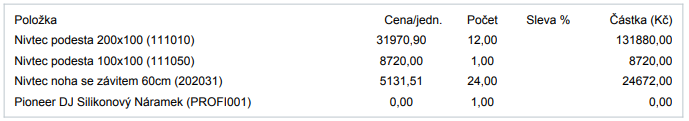 